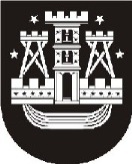 KLAIPĖDOS MIESTO SAVIVALDYBĖS ADMINISTRACIJOS DIREKTORIUSĮSAKYMASDĖL 2019–2023 METŲ KADENCIJOS KLAIPĖDOS MIESTO SAVIVALDYBĖS SENIŪNAIČIŲ PAKARTOTINIŲ RINKIMŲ GRAFIKO PATVIRTINIMO2021 m. spalio 25 Nr. AD1- 1244KlaipėdaVadovaudamasis Lietuvos Respublikos vietos savivaldos įstatymo 29 straipsnio 8 dalies 2 punktu ir Klaipėdos miesto savivaldybės seniūnaičių rinkimo ir atšaukimo tvarkos aprašo, patvirtinto Klaipėdos miesto savivaldybės tarybos 2021 m. balandžio 29 d. sprendimu Nr. T2-109 „Dėl Klaipėdos miesto savivaldybės seniūnaičių rinkimo tvarkos aprašo“, 7 ir 8 punktais ir Klaipėdos miesto savivaldybės administracijos direktoriaus 2021 m. rugsėjo 6 d. įsakymu Nr. AD1-1035 „Dėl 2019-2023 metų kadencijos Klaipėdos miesto savivaldybės seniūnaičių rinkimų“: 1. Skelbiu 2019–2023 metų kadencijos Klaipėdos miesto savivaldybės seniūnaičių, nesurinkusių 5 proc. seniūnaitijos gyventojų parašų skaičiaus, rinkimų datą – nuo 2021 m. spalio 26 d. iki lapkričio 9 d.2. Tvirtinu  Seniūnaičių, nesurinkusių 5 proc. seniūnaitijos gyventojų parašų skaičiaus, rinkimų Klaipėdos miesto savivaldybėje grafiką:3. Nustatau, kad šis įsakymas skelbiamas spaudoje ir Klaipėdos miesto savivaldybės internetinėje svetainėje. 1. Gyventojų apklausos dėl seniūnaičių rinkimo vykdymas seniūnaitijose2021 m. spalio 26 d.–lapkričio 9d.2.Parašų rinkimų lapų pristatymas į Savivaldybę2021 m. lapkričio 9 d. iki 17 val.3.Gyventojų apklausos rezultatų tikrinimas2021 m. lapkričio 10 d.4.Komisijos posėdis ir rezultatų tvirtinimas2021 m. lapkričio  11 d.5.Išrinktų seniūnaičių sąrašo paskelbimas2021 m. lapkričio 13 d.Savivaldybės administracijos direktoriusGintaras Neniškis